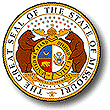 MISSOURI DEPARMENT OF SOCIAL SERVICESCHILDREN’S DIVISION RESPITE PROVIDER EVALUATION/PAYMENT INVOICE Respite forms must be given to a worker for processing within 5 working days of receiving respite services.  Each section must be completed before submitting for payment. Refer to policy 4.17.7 for rate amounts.Respite forms must be given to a worker for processing within 5 working days of receiving respite services.  Each section must be completed before submitting for payment. Refer to policy 4.17.7 for rate amounts.Respite forms must be given to a worker for processing within 5 working days of receiving respite services.  Each section must be completed before submitting for payment. Refer to policy 4.17.7 for rate amounts.Respite forms must be given to a worker for processing within 5 working days of receiving respite services.  Each section must be completed before submitting for payment. Refer to policy 4.17.7 for rate amounts.Section I.Resource Parent Name(s):                    Resource Parent's DVN:    Number of Available Respite units prior to current usage:  Number of Available Respite units prior to current usage:  (If you are uncertain, please contact a worker prior to utilizing respite services.)(If you are uncertain, please contact a worker prior to utilizing respite services.)(If you are uncertain, please contact a worker prior to utilizing respite services.)(If you are uncertain, please contact a worker prior to utilizing respite services.)The case manager was notified prior to this respite placement:      Yes    No The case manager was notified prior to this respite placement:      Yes    No The case manager was notified prior to this respite placement:      Yes    No The case manager was notified prior to this respite placement:      Yes    No Children's NamesChildren's NamesChildren's NamesChildren's NamesMedicaid NumberMedicaid NumberMedicaid NumberMedicaid NumberMedicaid NumberLevel of CareLevel of CareLevel of CareLevel of CareLevel of CareCase Manager Name and AgencyCase Manager Name and AgencyCase Manager Name and AgencyCase Manager Name and AgencyCase Manager Name and AgencyCase Manager Name and AgencyCase Manager Name and AgencyCase Manager Name and AgencyCase Manager Name and AgencyCase Manager Name and AgencyCase Manager Name and AgencyCase Manager Name and AgencyCase Manager Name and AgencySection IISection IISection IISection IISection IISection IISection IISection IISection IISection IISection IISection IISection IISection IISection IISection IISection IISection IISection IISection IISection IISection IISection IISection IISection IISection IISection IIDate Respite Began:                                            Date Respite Began:                                            Date Respite Ended:    Date Respite Ended:    Date Respite Ended:    Date Respite Ended:    Date Respite Ended:    Date Respite Ended:    Date Respite Ended:    Date Respite Ended:    Time Respite Began:	Time Respite Began:	Time Respite Ended:Time Respite Ended:Time Respite Ended:Time Respite Ended:Time Respite Ended:Time Respite Ended:Time Respite Ended:Time Respite Ended:Total Respite Units to be paid:  Total Respite Units to be paid:  Total Respite Units to be paid:  Total Respite Units to be paid:  Total Respite Units to be paid:  Total Respite Units to be paid:  Total Respite Units to be paid:  Total Respite Units to be paid:  Total Respite Units to be paid:  Total Respite Units to be paid:  Total Respite Units to be paid:  Total Respite Units to be paid:      @        @        @        @        @        @        @    Total Respite Units for Above Standard Subsidy:Total Respite Units for Above Standard Subsidy:Total Respite Units for Above Standard Subsidy:Total Respite Units for Above Standard Subsidy:Total Respite Units for Above Standard Subsidy:Total Respite Units for Above Standard Subsidy:Total Respite Units for Above Standard Subsidy:Total Respite Units for Above Standard Subsidy:Total Respite Units for Above Standard Subsidy:Total Respite Units for Above Standard Subsidy:Total Respite Units for Above Standard Subsidy:Total Respite Units for Above Standard Subsidy:    @        @        @        @        @        @        @    Respite Provider's Name:                                                                               Respite Provider's Name:                                                                               Respite Provider's Name:                                                                               DVN: DVN: DVN: Respite Provider's Address:Respite Provider's Address:Respite Provider's Address:Section III   Evaluation of Respite Care (To be completed by resource parent)Section III   Evaluation of Respite Care (To be completed by resource parent)Section III   Evaluation of Respite Care (To be completed by resource parent)Section III   Evaluation of Respite Care (To be completed by resource parent)Section III   Evaluation of Respite Care (To be completed by resource parent)Section III   Evaluation of Respite Care (To be completed by resource parent)Section III   Evaluation of Respite Care (To be completed by resource parent)Section III   Evaluation of Respite Care (To be completed by resource parent)Section III   Evaluation of Respite Care (To be completed by resource parent)Section III   Evaluation of Respite Care (To be completed by resource parent)Section III   Evaluation of Respite Care (To be completed by resource parent)Section III   Evaluation of Respite Care (To be completed by resource parent)Section III   Evaluation of Respite Care (To be completed by resource parent)Section III   Evaluation of Respite Care (To be completed by resource parent)Section III   Evaluation of Respite Care (To be completed by resource parent)Section III   Evaluation of Respite Care (To be completed by resource parent)Section III   Evaluation of Respite Care (To be completed by resource parent)Section III   Evaluation of Respite Care (To be completed by resource parent)Section III   Evaluation of Respite Care (To be completed by resource parent)Section III   Evaluation of Respite Care (To be completed by resource parent)Section III   Evaluation of Respite Care (To be completed by resource parent)Section III   Evaluation of Respite Care (To be completed by resource parent)Section III   Evaluation of Respite Care (To be completed by resource parent)Section III   Evaluation of Respite Care (To be completed by resource parent)Section III   Evaluation of Respite Care (To be completed by resource parent)Section III   Evaluation of Respite Care (To be completed by resource parent)Section III   Evaluation of Respite Care (To be completed by resource parent)The home was:The home was:The home was:The home was:The home was:The home was:The home was:The home was:The home was:The home was:The home was:The Caregiver was:The Caregiver was:The Caregiver was:The Caregiver was:The Caregiver was:The Caregiver was:The Caregiver was:The Caregiver was:The Caregiver was:The Caregiver was:The Caregiver was:The Caregiver was:The Caregiver was:The Caregiver was:The Caregiver was:The Caregiver was:  Clean        Clean        Clean        Clean        Clean        Clean        Clean        Clean        Clean        Clean        Clean       Easily accessible     Easily accessible     Easily accessible     Easily accessible     Easily accessible     Easily accessible     Easily accessible     Easily accessible     Easily accessible     Easily accessible     Easily accessible     Easily accessible     Easily accessible     Easily accessible     Easily accessible     Easily accessible     Child Friendly Safe Ample Space Child Friendly Safe Ample Space Child Friendly Safe Ample Space Child Friendly Safe Ample Space Child Friendly Safe Ample Space Child Friendly Safe Ample Space Child Friendly Safe Ample Space Child Friendly Safe Ample Space Child Friendly Safe Ample Space Child Friendly Safe Ample Space Child Friendly Safe Ample Space Friendly/Attentive Friendly/Attentive Friendly/Attentive Friendly/Attentive Friendly/Attentive Friendly/Attentive Friendly/Attentive Friendly/Attentive Friendly/Attentive Friendly/Attentive Friendly/Attentive Friendly/Attentive Friendly/Attentive Friendly/Attentive Friendly/Attentive Friendly/Attentive Child Friendly Safe Ample Space Child Friendly Safe Ample Space Child Friendly Safe Ample Space Child Friendly Safe Ample Space Child Friendly Safe Ample Space Child Friendly Safe Ample Space Child Friendly Safe Ample Space Child Friendly Safe Ample Space Child Friendly Safe Ample Space Child Friendly Safe Ample Space Child Friendly Safe Ample Space Cooperative Cooperative Cooperative Cooperative Cooperative Cooperative Cooperative Cooperative Cooperative Cooperative Cooperative Cooperative Cooperative Cooperative Cooperative Cooperative Child Friendly Safe Ample Space Child Friendly Safe Ample Space Child Friendly Safe Ample Space Child Friendly Safe Ample Space Child Friendly Safe Ample Space Child Friendly Safe Ample Space Child Friendly Safe Ample Space Child Friendly Safe Ample Space Child Friendly Safe Ample Space Child Friendly Safe Ample Space Child Friendly Safe Ample Space Organized Organized Organized Organized Organized Organized Organized Organized Organized Organized Organized Organized Organized Organized Organized Organized Other, Explain:       Other, Explain:       Other, Explain:       Other, Explain:       Other, Explain:       Other, Explain:       Other, Explain:       Other, Explain:       Other, Explain:       Other, Explain:       Other, Explain:       Other, Explain:       Other, Explain:       Other, Explain:       Other, Explain:       Other, Explain:       Other, Explain:       Other, Explain:       Other, Explain:       Other, Explain:       Other, Explain:       Other, Explain:       Other, Explain:       Other, Explain:       Other, Explain:       Other, Explain:       Other, Explain:      Please comment on the respite provider.  Your experience is valuable: (Attach additional sheets if necessary) Please comment on the respite provider.  Your experience is valuable: (Attach additional sheets if necessary) Please comment on the respite provider.  Your experience is valuable: (Attach additional sheets if necessary) Please comment on the respite provider.  Your experience is valuable: (Attach additional sheets if necessary) Please comment on the respite provider.  Your experience is valuable: (Attach additional sheets if necessary) Please comment on the respite provider.  Your experience is valuable: (Attach additional sheets if necessary) Please comment on the respite provider.  Your experience is valuable: (Attach additional sheets if necessary) Please comment on the respite provider.  Your experience is valuable: (Attach additional sheets if necessary) Please comment on the respite provider.  Your experience is valuable: (Attach additional sheets if necessary) Please comment on the respite provider.  Your experience is valuable: (Attach additional sheets if necessary) Please comment on the respite provider.  Your experience is valuable: (Attach additional sheets if necessary) Please comment on the respite provider.  Your experience is valuable: (Attach additional sheets if necessary) Please comment on the respite provider.  Your experience is valuable: (Attach additional sheets if necessary) Please comment on the respite provider.  Your experience is valuable: (Attach additional sheets if necessary) Please comment on the respite provider.  Your experience is valuable: (Attach additional sheets if necessary) Please comment on the respite provider.  Your experience is valuable: (Attach additional sheets if necessary) Please comment on the respite provider.  Your experience is valuable: (Attach additional sheets if necessary) Please comment on the respite provider.  Your experience is valuable: (Attach additional sheets if necessary) Please comment on the respite provider.  Your experience is valuable: (Attach additional sheets if necessary) Please comment on the respite provider.  Your experience is valuable: (Attach additional sheets if necessary) Please comment on the respite provider.  Your experience is valuable: (Attach additional sheets if necessary) Please comment on the respite provider.  Your experience is valuable: (Attach additional sheets if necessary) Please comment on the respite provider.  Your experience is valuable: (Attach additional sheets if necessary) Please comment on the respite provider.  Your experience is valuable: (Attach additional sheets if necessary) Please comment on the respite provider.  Your experience is valuable: (Attach additional sheets if necessary) Please comment on the respite provider.  Your experience is valuable: (Attach additional sheets if necessary) Please comment on the respite provider.  Your experience is valuable: (Attach additional sheets if necessary) Resource Parent’s Worker: Resource Parent’s Worker: Resource Parent’s Worker: Resource Parent’s Worker: Office Address of Worker: Office Address of Worker: Office Address of Worker: Office Address of Worker: Signature of Resource ParentSignature of Resource ParentSignature of Resource ParentSignature of Resource ParentSignature of Resource ParentDateDateDateSignature of Respite ProviderSignature of Respite ProviderSignature of Respite ProviderSignature of Respite ProviderSignature of Respite ProviderSignature of Respite ProviderSignature of Respite ProviderSignature of Respite ProviderSignature of Respite ProviderSignature of Respite ProviderSignature of Respite ProviderDateDate